Анализ диаграммы №1:На вопрос: как меня зовут? Ответило 7 человек.Единогласно все выбрали вариант «Аня».Вывод: все в классе знаю имя составителя теста.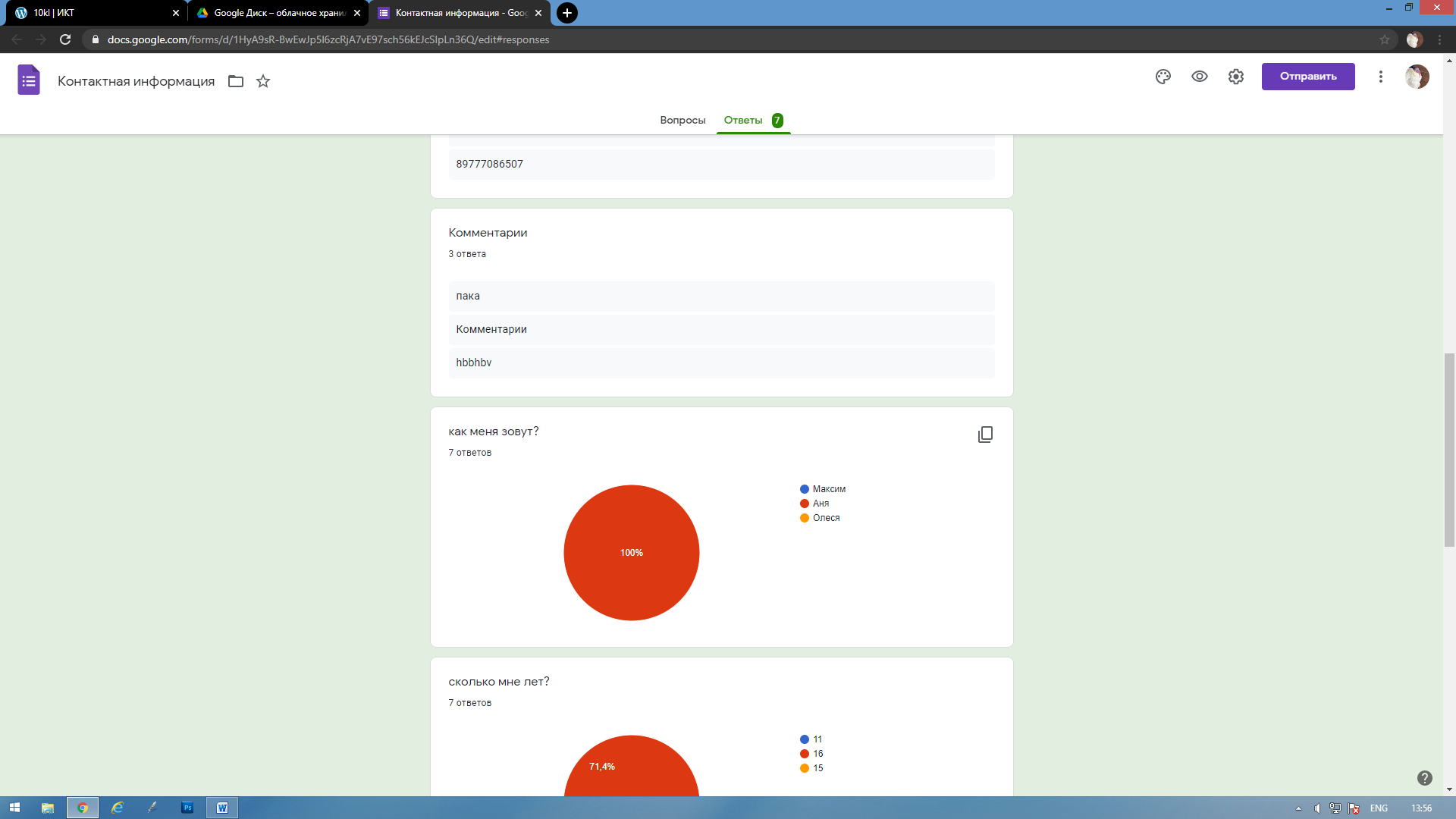 Анализ диаграммы №2:На вопрос: сколько мне лет? Ответило 7 человек.5 (71.4%) ответили-16; 2 (28,6) ответили-11; остальные варианты ответа не были выбраны никем.Вывод: не все в классе знают возраст составителя теста.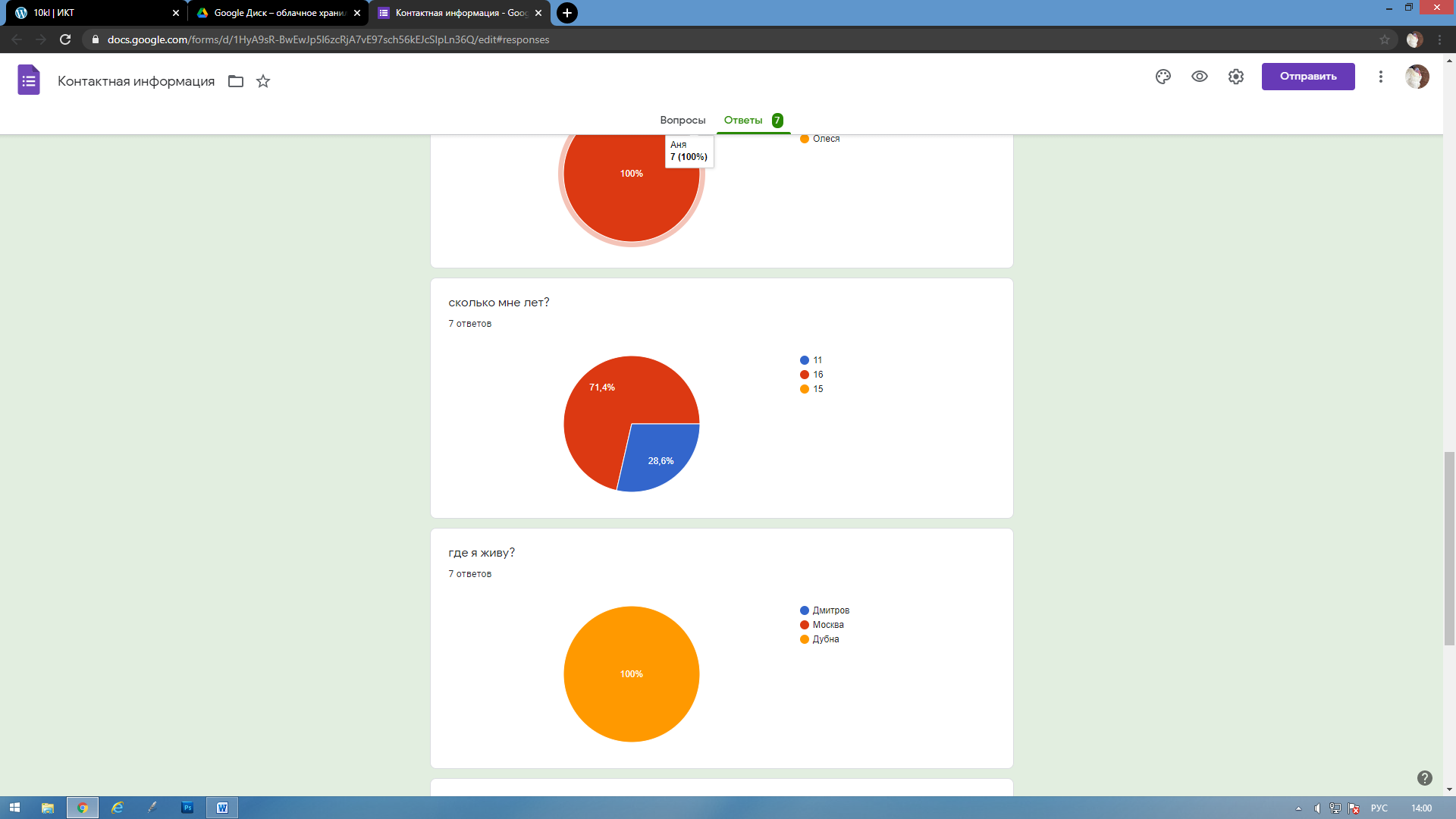 Анализ диаграммы №3:На вопрос: где я живу? Ответило 7 человек.Из предложенных вариантов, большинство выбрало город Дубна.Вывод: несмотря на заблуждения с возрастом создателя теста,каждый знает место проживания.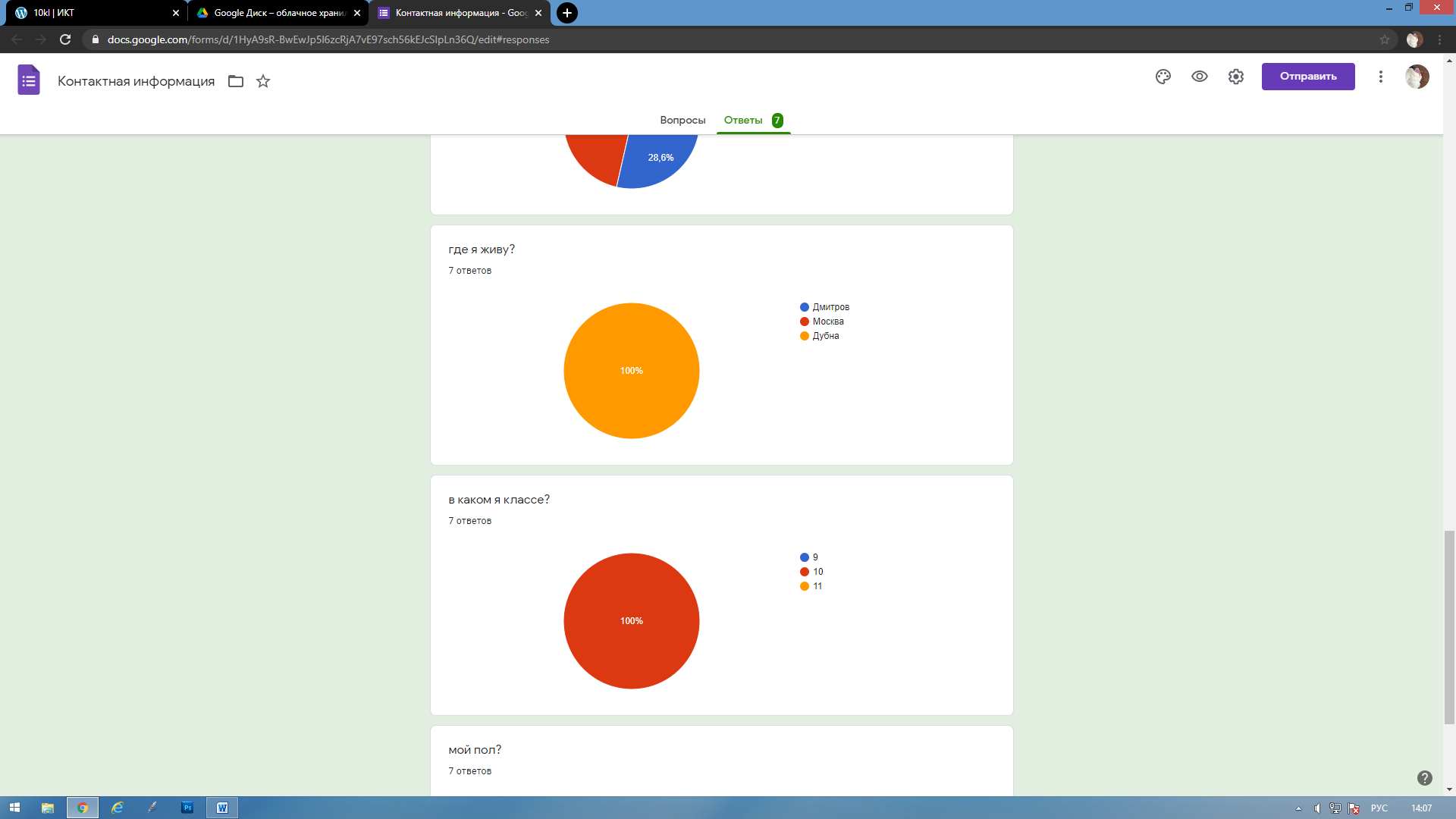 Анализ диаграммы №4:На вопрос: в каком я классе? Ответило 7 человек.Каждый из опрашиваемых знает правильный ответ-10.Вывод: одноклассники молодцы.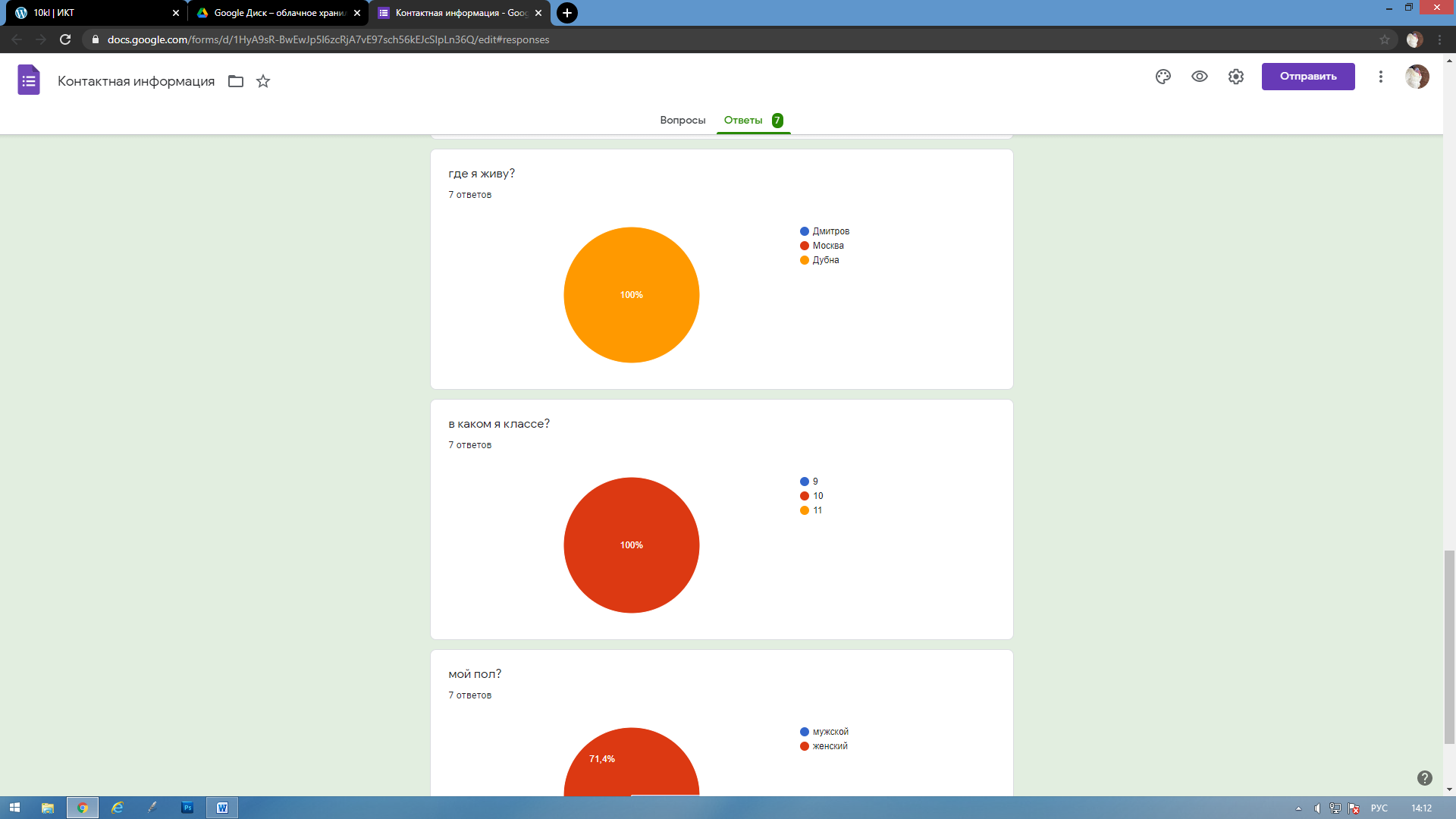 Анализ диаграммы №5:На вопрос мой пол? Ответило 7 человек.5(71.4%) ответили женский; 2(28.6%) ответили-мужской.Вывод: детям стоит поближе изучить такую науку, как биология.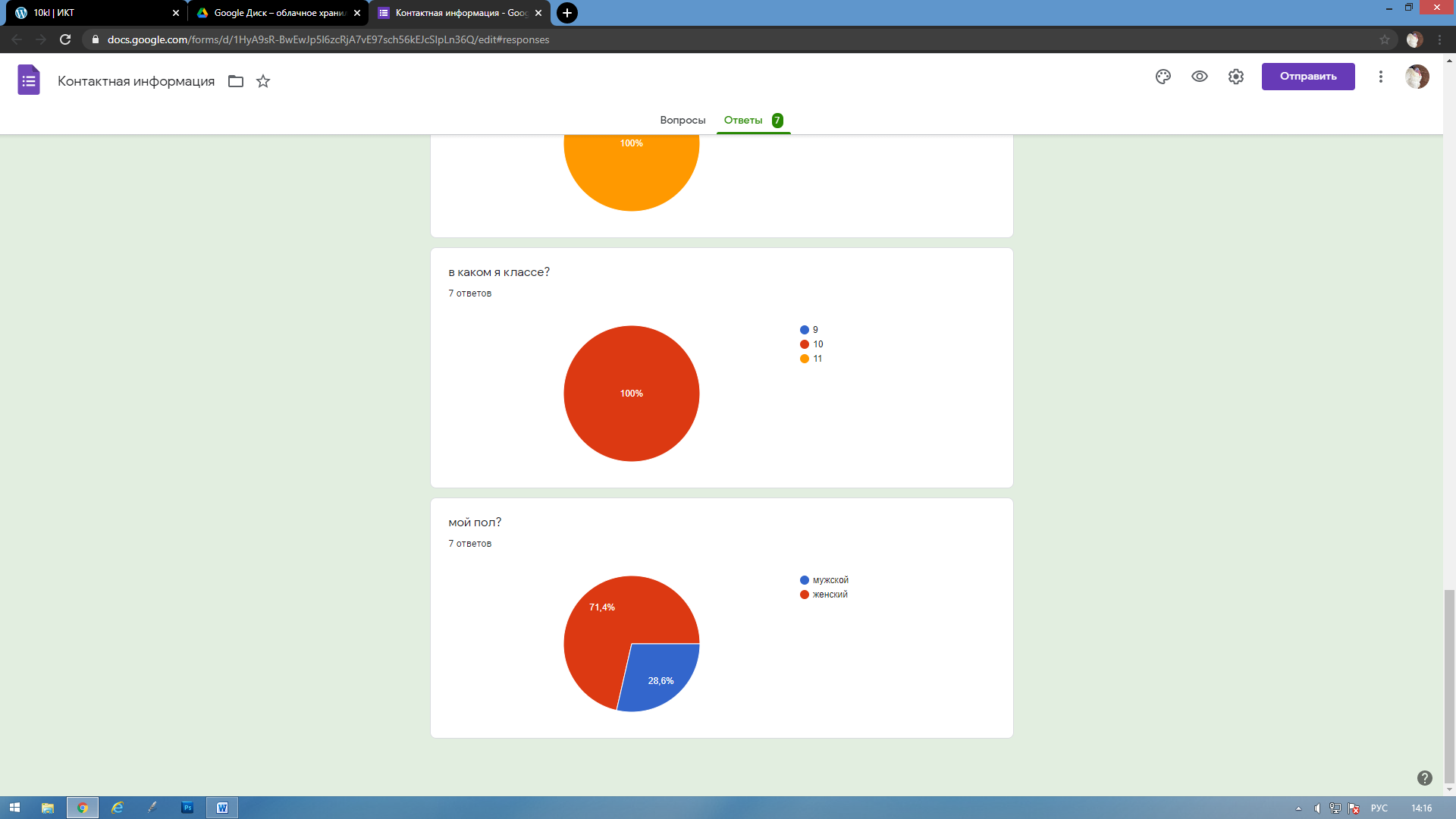 Общий вывод:Дети молодцы,но уроки математики и биологии стоит посещать чаще.